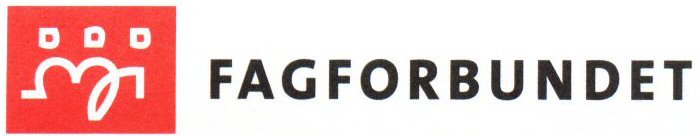 Årsmøte Fagforbundet BergenhusDato: 30.august 2021                                     Tid: kl.17.00         Sted: Grand Hotel TerminusSaksliste                       1. Godkjenning av innkalling og dagsorden                                                             2. Konstituering                       3. Årsmeldinger                       4. Regnskap                       5. Handlingsplan                       6. Innkomne forslag                       7. Budsjett                       8. ValgVi ønsker alle medlemmer hjertelig velkommen!Sak 2:KonstitueringForslag til konstituering og forretningsorden av årsmøte i Fagforbundet Bergenhus avd. 002, Møteleder: ………………Sekretær: ……………………To personer fra salen til å godkjenne protokollen.Tellekorps: ……………….    og forslagstiller.Forslag til forretningsorden:•	Den som tar ordet reiser seg og presenterer seg med navn.•	Forslag leveres skriftlig til dirigentbordet.•	Taletid begrenses til 2 min. første gang en tar ordet til en sak.•	Det settes begrensninger på antall ganger en kan ta ordet til samme sak til 2 ganger.SAK 3:Årsberetning 2020forFagforbundet Bergenhus avd. 002Behandlet av årsmøtet den ……………..Innledning	5Styret har i perioden hatt følgende sammensetning:	6Representanter til forbundsregionens representantskap/regionsmøte	7Representanter til LO lokalt (gjelder ikke for Oslos fagforeninger)	7Valgkomitéen	7Revisorer	7Kontorforhold	7Ansatte	7Økonomi	8Beskrivelse av fagforeningens organisasjonsområde - medlemmer og tillitsvalgte fordelt på tariffområder	8Medlemmer uten tariffavtale	9Fagforeningens klubborganisering hos ulike arbeidsgivere	9Koordineringsledd	9Medlemsutvikling	10Møtevirksomheten	11Utvalgenes virksomhet	12Ungdomsutvalget	12Pensjonistutvalget	13Seksjonsstyret for yrkesseksjon helse og sosial	13Seksjonsstyret for yrkesseksjon kontor og administrasjon	15Seksjonsstyret for yrkesseksjon samferdsel og teknisk	15Seksjonsstyret for yrkesseksjon kirke, kultur og oppvekst	16 Hovedtillitsutvalget i Bergen kommune  	16Fagforeningens aktiviteter og utfordringer på kort og lang sikt	21 Målsettinger og planer i perioden	21Verving	21Fagpolitisk arbeid	22Opplæring	22	Tariff på alle tariffområder……………………………………………………………………………………………22	Oppfølging av tillitsvalgte……………………………………………………………………………………………22Yrkesseksjonen, Ungdomsutvalget og Pensjonistutvalget	23Heltidskultur	23	Privatisering av offentlig sektor……………………………………………………………………………………23Representasjon	23Forbundsregionen	23Kurs og konferanser	23Fagforeningens anvendelse av organisatorisk frikjøp/ «spleiselag»	24InnledningÅret 2020, har vært et merkelig år for oss alle, og så også for oss i styret og utvalg i Fagforbundet Bergenhus.Styret i fagforeningen, har hatt en del fysiske møter, og også en del styremøter på teams. Dette sees lenger ute i årsmeldingen.Det har vært en stor overgang for oss, å ha møter på teams, og vi har selvsagt som alle andre, savnet og møtes fysisk.Vi hadde god handlingsplan for dette året, som fysiske arbeidsplass besøk, sommermøte med MS Midthordland, og vårt årlige julemøte med julemiddag, som samler opptil 140 medlemmer.Dessverre som dere vet, så ble disse planene vanskelig å gjennomføre, på bakgrunn av pandemien.Styret har likevel klart å opprettholde store deler av handlingsplanen for denne årsmøteperioden, og også opprettholde kontakt med våre medlemmer, gjennom engasjerte og aktive tillitsvalgte.Vi har hatt ringerunder til de tillitsvalgte, og vi har hatt møtt en god del av disse, til møter en og en, når de tillitsvalgte har bedt om det.Listen er også lav for våre tillitsvalgte ute, å ta kontakt med oss i styret, når de har ønsket bistand i forskjellige saker og utfordringer de står overfor i sitt verv.Slik at alle medlemmer kan være trygg på at de er blitt godt ivaretatt, på tross av pandemien.Som dere vil se i årsmeldingen for 2020, har vi likevel hatt et innholdsrikt år, og styret har hatt et svært godt samarbeidsklima.Styret har i perioden hatt følgende sammensetning:Fagforeningens hovedtillitsvalgtfrikjøp i 2020:Representanter til forbundsregionens representantskap/regionsmøte Til Fagforbundet Vestland sitt Representantskap/regionmøte har fagforeningen hatt følgende representanter:Conny LambergBritt-Helen ÅmåsWiviann HindenesHelge VågenNicolay SontumRepresentanter til LO lokalt (gjelder ikke for Oslos fagforeninger) Leder Conny LambergNestleder Britt Helen ÅmåsVara: styremedlemValgkomitéenValgkomitéen i henhold til vedtektene har bestått av:Revisorer Til å revidere fagforeningens regnskap, har det vært følgende revisorer og vara:1: Lise Trones2: Jørn GloppestadKontorforholdFagforbundet Bergenhus har kontor i Sandviksveien 87 . Kontoret er utstyrt med et stort møtelokale, 2 mindre kontorer, toalett, kjøkken samt et lager. Kontoret er utstyrt med prosjektor samt kopimaskin. Fagforeningen har til sammen 6 pc til rådighet som er fordelt i styret. Noe av utstyret er av noe eldre type, mens noe av utstyret ble kjøpt inn i 2020 som følge av en mer digital hverdag.Fagforeningen vil i 2021 betale kr. 8865 pr. mnd i husleie for kontor.AnsatteFagforeningen har ingen fast ansatte. I henhold til årsmøtevedtak fattet i 2020, er det satt av midler til frikjøp av enkelt dager ved behov.ØkonomiFor Fagforbundet Bergenhus har inntektene i 2020 vært i tråd med forventet inntekt.På utgiftssiden brukte fagforeningen relativt mye mindre enn budsjetert. Dette skyldes pandemien som stort sett satte en stopper for fagforeningens utadrettet aktiviteter. Fagforeningen har holdt seg godt innenfor rammen av budsjettert på alle utgiftspostene.Angående budsjett og regnskap vises det til egen sak i årsmøtet. Beskrivelse av fagforeningens organisasjonsområde - medlemmer og tillitsvalgte fordelt på tariffområderFagforeningen har per 31.12.2020 medlemmer innenfor følgende tariffområder:Medlemmer uten tariffavtaleFagforeningen har per 31.12.2020 medlemmer hos følgende arbeidsgivere uten tariffavtale:Fagforeningens klubborganisering hos ulike arbeidsgivere(jfr. vedtektenes § 11.7).Fagforeningen har i 2020 gjennomført kurs i klubborganisering og vil jobbe med å etablere disse i henhold til vedtektene.KoordineringsleddFagforbundet Bergenhus har 3 representanter til koordineringsledd for medlemmer i Bergen kommune.Fagforbundet Bergenhus har 1representant til koordineringsledd for medlemmer i BUF etat. Representanten er vår nestleder, som også er valgt inn i styret for koordineringsleddet i BUF etat.I tillegg har vi hovedverneombudet, som også er styremedlem i fagforeningen. Fagforbundets bergensforeninger har en felles representant for koordineringsledd for medlemmer i ULOBA, som kommer fra Fagforbundet Fana.Medlemsutvikling Fagforbundet Bergenhus har i år grunnet pandemien, ikke fått reist rundt på de ulike tjenestestedene med stash, gaver og kaker slik vi har som vane å gjøre. Vi har likevel oppnådd vervemålene, da vi har konsentrert oss om de 75 plasstillitsvalgte vi har.Til 17.mai, fikk alle plasstillitsvalgte tilsendt en nydelig blomst, som ble satt stor pris på blant de tillitsvalgte.Vi delte også ut en flott reisekoffert til de tillitsvalgte, som ble hentet på kontoret vårt.Vi var aktivt ute i 1.forbundsuken i juni. Vi avtalte møter med tillitsvalgte som fikk kaker, stasj og brosjyrer. Det ble tatt en del bilder fra denne uken som ligger på fagforeningens facebook-side.I 2. forbundsuken, hadde vi også frikjøp, der styremedlemmene ringte rundt til alle plasstillitsvalgte, for å høre hvordan de har det, og også med melding om at stash og brosjyrer kunne hentes på fagforeningskontoret.Vi tror at det å investere i de plasstillitsvalgte og å oppfordre de til å verve, har vært en stor del av grunnlaget for å oppnå vervetallet.Vi har også hatt ulike vervegevinster på gavekort på opptil kr.3000.- både for tillitsvalgte, og også for medlemmer.Vi sendte også julebrev til alle våre medlemmer, med ønske om god jul, og kunngjøring for årsmøtet, sammen med en liten gave.Fagforeningens rutiner som skal bidra til å hindre at medlemmer melder seg ut:Vi har ringerunder til medlemmer som melder seg ut, for å spørre hvorfor, og eventuelt hva vi som fagforening kan gjøre bedre.Arbeidet med å verve, aktivisere og beholde unge medlemmer, herunder også studenter, elever og lærlinger: Vår ungdomstillitsvalgt har vært med både i LO sin sommerpatrulje, og har også hatt ringerunder til elever og lærlinger.(Se egen årsmelding fra ungdomstillitsvalgt).Fagforeningene i Bergen har også en ungdomskontakt ved universitetet i Bergen, som er ansatt 20% i prosjekt betalt av forbundsregionen.MøtevirksomhetenÅrsmøtet ble avholdt 30.01.20 og behandlet følgende saker:-	Årsmeldinger-	Regnskap-	Handlingsplan-	Forslag-	Budsjett-	ValgDet er avholdt kun årsmøte, på bakgrunn av pandemien.Det er avholdt 8 styremøter.  Saker vi har behandlet:-	Tariff-	Konfliktberedskap-	Forberedelse til representantskapsmøte-	Heltidskultur-	Medlemsoppfølging-	Gjennomgang av økonomisk status-	Opplæring-	Gjennomgang av seksjoner og utvalg-	Forberedelse til forbundsukene-	Forberede praktiske oppgaver som pakking av julebrev-	VervingAndre møter /samlinger i fagforeningens regi:(for eksempel samlinger for hovedtillitsvalgte, plasstillitsvalgte etc.)Vi hadde samling for fagforeningsstyret og utvalg i Øystese, lagt til en helgFra fredag til søndag, like før nedstengingen fra 6. til 8.03.Her jobbet vi med handlingsplaner.Sosiale aktiviteter: Det har dessverre måtte utgå med sosiale aktiviteter dette året, grunnet pandemien.Utvalgenes virksomhetUngdomsutvalgetUngdomsutvalget i Fagforbundet Avd.002 Bergenhus har i denne perioden hatt følgende medlemmer:Ungdomstillitsvalgt/Leder: Nicolay SontumUngdomsutvalget har i løpet av 2020 gjennomført flere samarbeidsmøter med andre Ungdomsutvalg fra Bergen regionen. Både digitalt og fysisk. 11.Mars 2020 gjennomførte ungdomsutvalget sin årskonferanse i lokalene til Fagforbundet Bergenhus. Tidlig sommer 2020 var LO’s sommerpatrulje i gang og da var leder Nicolay Sontum til stede.Det var planlagt noen skole besøk ila. høsten, men det falt dessverre fra pga. Corona restriksjoner. I november var det tid for ny LO patrulje denne gangen var det Lærling patruljen. Da var Nicolay og Fagforbundet Bergen sin Ungdomstillitsvalgt på ringe patrulje og snakket med lærlinger rundt om i Vestland. Ungdomstillitsvalgt: Nicolay Sontum  PensjonistutvalgetPensjonistutvalget har bestått avHelge Vågen lederNina Solem nestlederTurid Peckcanatti sekreteMagne Magnessen styremedlemPå grunn av covid 19 måte alle planlagte medlemsaktivitetene som var planlagt avlyses.Styret har avholdt 4 styremøteStyret har deltatt på 2 styresamlinger.Leder har deltatt på styremøtene i fagforeningen og representanskapsmøte i Fagforbundet Vestland.Nå håper vi 2021 vil åpne mulighetene til normal aktivitet igjen.Seksjonsstyret for yrkesseksjon helse og sosialUtvalgets sammensetning:Leder: Wiviann HindenesNestleder: Ali MalickStyremedlemmer: Mona Skare Tufteland og Rosa DiazYrkesseksjonen består av 660 yrkesaktive medlemmer pr. utgangen av desember 2020.Beskrivelse av gjennomført aktivitet i henhold til handlingsplanen: Pga. koronasituasjonen i 2020 vart mange av de planlagte aktivitetene avlyst eller avvikla på anna måte.Styret har holdt kontakt via telefon, e-post, og via eiga gruppe på messenger.Planlagt Årskonferanse 10.mars vart avlyst pga koronasituasjonen.Helsesekretærdagen vart markert mandag 3.februar. Vi var da innom helsestasjonene på Engen og i Sandviken med hilsninger til våre medlemmer der. Vi var også innom våre sekretærer ved Domkirkehjemmet.Andre Yrkesfagdager dette året vart markert med hilsninger i sosiale medier. Yrkesseksjonsleder har deltatt på 1 av 2 digitale møter for yrkesseksjonsledere.Vi har videresendt ut til medlemmer alle invitasjoner til kurs og møter som er blitt  sendt ut fra ulike nivå i forbundet. Handlingsplanen vil i 2021 bli prega av koronasituasjonen, og vi vil utføre det som er mulig i henhold til situasjon til en hver tid.Fortsette nettverkssamarbeidet med de andre yrkesseksjonslederne i Bergensregionen.Samarbeide med de andre seksjonene i styret. Fortsette samarbeid om, og jobben med, å få til tariffavtaler på bedrifter som er uten i vår seksjon.Fortsette med det viktige samarbeidet med hovedtillitsvalgte i Bergen Kommune.Ha fokus på medlemspleie og verving sammen med resten av styret i fagforeningen.Dette gjør vi via arbeidsplassbesøk, gode yrkesfaglige tilbud, markere yrkesfagdager, avholde medlemsmøter og være tilgjengelig for våre medlemmer.Sende ut kurs- og konferansetilbud til medlemmer og tillitsvalgte. Jobbe fagpolitisk sammen med resten av styret i fagforeningen.Avholde 1-2 styremøter i eigen yrkesseksjon i året.Leder vil aktivisere styremedlemmer, og holde de oppdatert om ulike aktiviteter.Yrkesseksjon helse og sosial ser frem til en ny årsmøteperiode med nye lærerike og givendes muligheter til utvikling og forbedring.For yrkesseksjonenWiviann HindenesYrkesseksjonslederSeksjonsstyret for yrkesseksjon kontor og administrasjonYrkesseksjonen har ikke hatt leder i 2020.Antall yrkesaktive medlemmer pr. utgangen 2020: 118Medlemmene er blitt ivaretatt av nestleder og leder i fagforeningen.Vi har sendt ut alle kurstilbud, nyhetsbrev og anna informasjon til medlemmene, som kommer fra regionen og andre aktører.Nestleder har deltatt på to digitale møter for yrkesseksjonsledere: 5.mai og 26.oktober. Handlingsplanen vil i 2021 vil bli prega av koronasituasjonen, og vi vil utføre det som er mulig i henhold til situasjon til en hver tid.Vi  vil ha fokus på å besøke tillitsvalgte og medlemmer i denne yrkesseksjonen når vi er ute på arbeidsplassbesøk. Fagforeningen vil fortsette samarbeidet om å ivareta denne yrkesseksjonen, og vi vil ha stort fokus på å finne noen som kunne tenke seg ledervervet i løpet av 2021. For yrkesseksjonenBritt Helen ÅmåsNestlederSeksjonsstyret for yrkesseksjon samferdsel og tekniskLeder: Maria VignalAll planlagt aktivitet ble dessverre innstilt.Seksjonens arbeid har derfor begrenset seg til å videresende digitale kurstilbud fra regionen.Vi beklager dette.HANDLINGSPLAN 2021 YRKESSEKSJON SAMFERDSEL OG TEKNISKDet er dessverre ikke mulig å legge noen konkrete planer slik situasjonen er nå.Vi vil komme tilbake til dette så fort det lar seg gjøre å ha normal aktivitet.Seksjonsstyret for yrkesseksjon kirke, kultur og oppvekstLeder.Mette Kirkebirkeland Nestleder.Sheila Yndestad 19.1.2020.Møte  ykko ledere fra fagforbundet  Bergen , Bergenhus, Årstad  og Åsane. Vi la planer for våren 2020. Vi ønsket å fortsette  med det gode samarbeidet.  Vi planla byvandring,  medlemskveld/kafé  .Vårens høydepunkt  var: 12.3  Medlemskveld  med Ingvard Wilhelmsen  .Tema: LIVET ER ET USIKKERT PROSJEKT. Denne medlemskveld  ble avlyst og "alt "ble stoppet pgav. Koronasituasjonen.  SLIK BLE ÅRET 202019 og 20 mai. Fagforbundet  Vestland  inviterer yrkesseksjonene til Webinar. Tema:Vanskelige personalsaker. 8 og 10 juni   Fagforbundet  Vestland  v/yrkesseksjonene  inviterer  til digitalt fagseminar v/Ole André Bråten .Tema:omstilling/endringer /konflikter 8.10.Fagakademiet   inviterer  ykko medlemmer  Webinar  m/ Terje Warheim Tema: barn med atferd som utfordrer 26 10 Webinar for medlemmer .Tema : Taushetsplikt  opplysningsplikt og opplysningsrett  2 .11. Leder YKKO  Knut Remi  møte med kunnskapsministeren  Vi kunne sende inn tilbakemeldinger om de beredskapsplaner har fungert på arbeidsplassen  og myndighetenes oppfølging av koronasituasjonen 17.11 Webinar Nettkurs for medlemmene v/ Guri AndersenTema :Foreldre som utfordrer oss27.11 Webinar  Et humoristiske og lunt  Webinar om Folkeskikk og  uskikket på jobben 30 11. Microsoft teams møte ykko ledere og hovedtillitsvalgte.  Jobbe tettere med hverandre HANDLINGSPLAN FOR 202I  YKKOVanskelig å lage planer slik situasjonen er  med koronasituasjonen  Det blir å ta varer på medlemmene ved mail tlf og Webinar. Så håper vi så inderlig at  ALT BLIR BEDRE  veldig snart.Mvh.Mette KirkebirkelandAndre Utvalg:Fagforbundet i Bergen KommuneHovedtillitsutvalgetSammensetning 2020:*Wenche Myhre fratrådte sitt verv 31. januar 2020, da hun gikk inn i pensjonistenes rekker. Hjørdis Haugen ble valgt i hennes verv, og hun har fortrinnsvis hatt ansvar for våre medlemmer i TTU (tjenester til utviklingshemmede).*Kristian Meyer gikk over i verv i forbundsregionen den 31.12.19, og vervet stod da tomt inntil Line Mosheim ble valgt. Line tiltrådte 01.mars 2020, og har i hovedsak ansvar for HSY og sykehjem.Aktivitet 2020:Det har vært et merkelig år for oss alle, og så også for oss HTV. Hjørdis begynte sin første dag på kontoret 01.02. og Line sin første dag på kontoret var 01.03. Slik at de to var akkurat begynt i sitt nye verv, når vi ble påtvunget hjemmekontor. Vi andre har heldigvis likevel klar å følge de godt opp.Vi har hatt svært få fysiske møter, og det ble en ny hverdag for oss alle når mesteparten av møtene ble digitale.Men vi har klart dette også, og vi har hatt mye å gjøre, både enkeltsaker og også overordnete saker vi må ta stilling til. Vi føler nok alle på ansvaret i arbeidsgrupper og styringsgrupper vi blir valgt inn i, som gir føringer både for alle ansatte i Bergen kommune, men også for alle innbyggerne.HR på konsernnivå, har hatt ukentlige, noen perioder daglige møter med oss HTV i alle organisasjonene. Det har vært et svært godt samarbeid mellom arbeidsgiver og oss, og vi sitter igjen med et inntrykk av at våre innspill og synspunkter ble tatt hensyn til, og ble gjort noe med. Både arbeidsgiver og vi, så nytten av å ha disse møtene jevnlig.Byrådsavdelinger:BASB: Byrådsavdeling for arbeid, sosial og boligDette er i dag den største av byrådsavdelingene, og HR på konsern, er også innunder denne byrådsavdelingen.Vi har tre av våre HTV som er fast i denne byrådsavdeling utenom konserntillitsvalgt.Her deltar konserntillitsvalgt på drøftemøter i byrådsavdelingen, sammen med de tre øvrige HTV.I de ulike etatene er Fagforbundet representert Utviklingsprosjekt i NAV, partnerskap NAV og Vestland fylkeskommuneMidlertidig boligtilbud i kommunal regi.Fremtidens NAV omorganisering av kontorfaglig avdeling, etat for sosiale tjenesterOpprettelse av krisesenter for personer i aktiv rus, etat for sosiale tjenesterOmorganisering av stab og støttefunksjoner i etat for barn og familieVIP 2025, digitalisering i etat for psykisk helse og rustjenesterStyringsgruppe for IA arbeidet i Bergen kommune, HRAktivt med i arbeidet for våre medlemmer ved MO senteret/StraxhusetVi har to representanter i AMU på denne byrådsavdelingen med varaVi deltar på drøftemøter på de ulike etateneVi sitter også i AMG i etat for TTUTurnusgrupper og møter om ATO (alternative arbeidstidsbestemmelser) spesielt for TTU og i etat for psykisk helse og rusGodkjenning av turnuserBrudd på arbeidstidsbestemmelser (spesielt mye enkeltsaker i TTU)HTV deltar i ansettelsesprosesser på ledere og staben rundtBEHF: Byrådsavdeling for eldre, helse og frivillighet (tidligere BHO)I de ulike etatene er Fagforbundet representert:HTV er medlem i samarbeidsutvalget ( Bergen kommune-Helse Bergen)Langturnuser innefor sykehjemArbeidsgruppe for arbeidstøy i hjemmebaserte tjenesterBrudd på arbeidstidsbestemmelserOmorganisering av sykehjemLegge føringer for nye sykehjemGodkjenning av turnuserHTV deltar i ansettelsesprosesser på ledere og staben rundt lederArbeidsgruppe for risikovurdering vedrørende covid 19Programstyret for smart omsorgStyringsgruppe HELTOM (pilotprosjekt med ny organisering og arbeidsmåte i HSY)Styringsgruppe for tillit og faglighetsreformenVi har også her 2 representanter i AMUVi har levert høringssvar for eldreomsorgens framtid frem til 2030Konserntillitsvalgt sitter i overordnet turnusgruppe i denne byrådsavdeling.I begge disse to byrådsavdelingene, har det vært svært mye turnusarbeid til tider. HTV godkjenner turnuser der vi ikke har lokal tillitsvalgt, og vi driver også veiledning og hjelper tillitsvalgte med godkjenning av turnuser og avtaler knyttet opp til turnus.BBSI – byrådsavdeling for barnehage, skole og idrett.Etter omorganiseringen i byrådsavdelingen har organisasjonen begynt å sette seg med etater innenfor hvert område, og med en direktør på hvert område. HTV har deltatt i ansettelsesprosesser innenfor disse områdene.HTV sitter i AMU på byrådsavdeling og AMU byggHTV har levert høringssvar vedrørende skoler/SFO og barnehagerVi har deltatt i ulike arbeidsgrupper, og senest om støyreduserende tiltak i barnehagerBistått medlemmer i overtallighetsproblematikk i forbindelse med pedagognormen, der ingen er blitt oppsagt, og alle har fått nytt tjenestested.Deltatt i samlinger for BBSI sitt satsingsområde vedrørende vold og truslerGodkjent turnuser i idrettservice og følger opp medlemmene våre ved omstillinger og flytting av tjenestestedByrådsavdelinger BFNE (Byrådsavdeling for finans, næring og eiendom), BLED (Byrådsleders kontor og Brann.), BKML (Byrådsavdeling for kultur, mangfold og likestilling)Her har det også vært stor aktivitet somNy plasstillitsvalgt på tjenestestederEtablert klubb og avholdt klubbmøterLønn og ansiennitetsberegning for medlemmerEtterbetaling av lønn for medlemmerBruk av eksterne vikarerArbeidsgruppe for renholderne da Bergen kommune overtok renholdet i egen regiStyringsgruppen for ansattserviceStyringsgruppen for innbyggerserviceOmorganisering av kontorfaglig avdeling på etat for inkluderingGenerelt:Hovedtillitsutvalget i Bergen kommune har som vanlig hatt et aktivt og innholdsrikt år, til tross for pandemien.Vi deltar på de informasjons-og drøftingsmøtene som avholdes på byrådsavdelingsnivå samt på etatsnivå.Vi er med på mange intervjuer, både på leder-nivå og ellers blant ansatte.Vi er også involvert i en god del ganske tunge personalsaker.Vi har fått gjennomslag på de fleste av våre krav på alle byrådsavdelinger om der vi har krevd faste ansettelser etter AML 14-9, og høyere stillingsbrøker etter AML 14-4a og AML 14-3. Her har vi hatt mange saker, og vi ser at det hjelper at vi jobber med heltidskultur.Vi har også fått satt på dagsorden saksgang og klagemulighet på advarsler, og saksgang om tilrettevisning.Dette har vi brukt mye tid på i HR konsern.Vi har også 2 representanter i HAMU, og vi er to representanter på informasjons og drøftingsmøter på konsernnivå.Vi er aktive tillitsvalgte, og har mange ulike saker som vi får satt på agendaen.Opplæring/Samlinger:Det har dessverre vært lite kurs og opplæring for oss HTV dette året. Vi har hatt noen ulike kurs og samlinger på teams.Vi hadde også en runde med nye tillitsvalgte, der vi gikk igjennom AML, HA og HTA, pluss hva det vil si og stå i vervet som tillitsvalgt.Lønnsforhandlinger:I 2020 var det tarifforhandlinger, som dere alle vet, ikke kom i havn før i oktober. Det ble ikke lokale forhandlinger i kap. 4 i år. Høsten 2020 ble det gjennomført lokale forhandlinger for kap. 3 og kap. 5. Som dere vet var der lite å hente, og alle fikk et likt prosenttillegg.Alle de HTV var med i forhandlingsutvalget, sammen med fagforeningslederne.Utover dette har det gjennom hele 2020 vært mange særforhandlinger, initiert både av arbeidsgiver og av Fagforbundet.Fagpolitisk arbeid:Vi har et svært godt samarbeid med arbeiderpartiets politikkere, og listen er lav for å kunne ta kontakt med byrådsleder og de ulike byrådene. Det politiske samarbeidet mellom arbeiderpartiet og Fagforbundet fungerer godt.Det hjelper oss tillitsvalgte at det sittende byrådet er opptatt av å få en heltidskultur, der alle har en lønn å leve av. Konserntillitsvalgt er også med i styringsgruppen for heltidskultur.Byrådet har også vært opptatt av å sjekke ut brudd på arbeidstidsbestemmelser, og vi er blitt godt orientert underveis.Vi har også to representanter fra Fagforbundet i DSSU (Det sentrale samarbeidsutvalg), der både byrådsleder og byråder møter oss tillitsvalgte, både for å informere oss om hva de jobber med, men også der vi kan komme med våre saker.Økonomi:Hovedtillitsutvalget i Bergen kommune driftes i henhold til budsjett, og regnskap vil fremlegges på møte i koordineringsleddet i løpet av første halvår 2021.Avslutningsvis vil jeg bemerke at vi har hatt et innholdsrikt år som dere leser her, og vi HTV samarbeider godt, hjelper hverandre, og vi har møte med kompetansesenteret for råd og veiledning hver mandag.Målet for 2021 vil bla. være: å ha hyppigere møter med fagforeningslederne, og håpe på at vi igjen kan møtes som kollegaer på Rådstuplass 8.Flere samlinger for tillitsvalgteFor hovedtillitsutvalget i Bergen kommuneConny LambergKonserntillitsvalgtFagforeningens aktiviteter og utfordringer på kort og lang siktMålsettinger og planer i 2020Verving:Vi har nådd vårt vervemål på generelt grunnlag, men ønsker nok høyere organisasjonsgrad i de ulike tariffområdene.Fagforeningen tok i bruk kartleggingsverktøy fra regionen i løpet av året. Vi kontaktet alle tillitsvalgte for å få en oversikt. Denne er ikke komplett enda og fagforeningen vil fortsette jobben med kartlegging.Vår ungdomstillitsvalgt er aktiv (så langt han har kunnet i dette året) med å være på videregående skoler.Vi har også en ungdomsrepresentant ved universitet, som blir delt mellom oss i Bergen, og som regionen har frikjøpt i 30%.Vi har fått en god del nye studentmedlemmer i 2020.Vi har ringerunder og prøver å gjenvinne medlemmer som er på vei ut.Vi har hentet flere medlemmer inn igjen i løpet av disse ringerundene.Fagpolitisk arbeid:Trepartssamarbeidet skal videreføres slik vi har oppnådd det i de forrige år.Vi har et svært godt samarbeid med vårt byråd, men det er jo selvsagt fordi vi har et AP byråd, der listen er lav for oss å ta kontakt. Dette vil vi også jobbe med for å opprettholde det gode samarbeidet.Opplæring: Vi følger regionens turnuskurs, og øvrige kurs som regionen avholder.Grunnet pandemi har man ikke hatt mulighet å gjennomføre fysiske opplæring i 2020. Fagforeningen har sørget for å videreformidle du digitale kurstilbud som er kommet fra regionen og forbundet sentralt.Tariff på alle tariffområder: Fagforeningen har en del arbeidsplasser med enkeltstående medlemmer. Her er det en utfordring å få på plass tariffavtale.Der det har vært grunnlag for det, har fagforeningen krevd tariffavtale.Etter hvert som de ulike tariffoppgjørene har vært avsluttet, har fagoreningen sørget for å videreformidle resultat til våre medlemmer samt gjøre disse tilgjengelig på vår facebook-side.Oppfølging av tillitsvalgte: Grunnet pandemi har det ikke vært anledning til fysiske samlinger med våre tillitsvalgte i 2020. Mye av oppfølgingen har skjedd via telefon der vi har bistått våre tillitsvalgte i problemstillinger på arbeidsplassen. I tillegg har vi hatt møter med enkelte tillitsvalgte på kontoret i Sandviken, der de har hentet profileringsartikler og brosjyrer til medlemmene på arbeidsplassen. Fagforeningen har sendt ut mail og vært i kontakt med tillitsvalgte jevnlig.Seksjonsarbeid:Se yrkesseksjonenes årsmeldingUngdomsarbeid:Se ungdomsutvalgets årsmeldingPensjonist/Uføre:Se pensjonistutvalgets årsmeldingJobbe for heltidskultur gjennom våre tillitsvalgte og politikere:Vi har tillitsvalgte som fremmer heltidskultur.Årsturnuser på ulike tjenestesteder innenfor helse, er et godt verktøy for å få heltid opp å gå. Dette er også noe Fagforbundets tillitsvalgte i vår fagforening fremsnakker.Vi har hatt mange krav om faste ansettelser etter AML 14-9, og også oppøkning av stillinger etter AML 14-4a og AML 14-3.Dette vil vi også fortsette å kreve for våre medlemmer, der kriterier etter §14 er oppnådd.Bekjempe privatisering av offentlig sektor: I møter og samtaler med våre politikere er vi særs opptatt av å ha det meste i egenregi.Renholderne i Bergen kommune, er f.eks, kun nå i egenregi.Dette skjedde i løpet av 2020, der Fagforbundet spilte en aktiv rolle.Vi ønsker også f. eks. BPA ordningen i egen regi, og vi er også opptatt av at nye sykehjem og også matlevering til sykehjemmene skal være i egen regi.Vi har hatt møter med politikkere og også journalist for å få frem vårt syn på dette, gjennom HTV i kommunen.RepresentasjonForbundsregionenRegionsstyret Varastyremedlem Rita Jordal er nestleder i regionstyretYrkesseksjoner Har et styremedlem i YKKO på regionsplan.Andre utvalg, Helge Vågen og Conny Lamberg sitter i valgkomiteen for verv til regionstyret og utvalg.Leder i Bergenhus Conny Lamberg er konserntillitsvalgt i Bergen kommune.Kurs og konferanser Det ble planlagt Fase 1 i juni, som ble avlyst pga korona. Her skulle opplæringsansvarlig være med å arrangere.Det ble gjennomført 1.del av Fase 2 kurs i Ulvik på høsten. Ingen av våre tillitsvalgte deltok på dette. Kurset ble gjennomført under visse restriksjoner, og grunnet strengere tiltak ble ikke 2. uken gjennomført.Det har vært turnus kurs for nybegynner på Teams, men ingen av våre tillitsvalgte deltok her.Opplæringsansvarlig har vært på kurs for Opplæringsansvarlige i Førde i mars, når alt stengte ned. Fagforeningen gjennomførte styreseminar 6-8.mars i Øystese.Fagforeningens anvendelse av organisatorisk frikjøp/ «spleiselag»Fagforeningen søkte i 2020 om økonomiske midler til frikjøp på et generelt grunnlag.På årsmøte i 2020 ble det i budsjettet satt av midler til frikjøp av nestleder til organisatorisk arbeid samt åpnet for ytterligere frikjøp ved behov.Fagforeningen har hatt god nytte av å frikjøpe tillitsvalgte i 2020. I et vanskelig år har vi kunne nyttet frikjøp av tillitsvalgte til å ivareta medlemmer og tillitsvalgte på arbeidsplassen.En del av frikjøpet har å vært brukt til å bistå enkelt-medlemmer.Fagforeningen er med i et samarbeid om et felles frikjøp for rydding av arbeidssteder i Fane 2 sammen med de andre fagforeningene som har medlemmer i Bergen kommune. Foreløpig er samarbeidet kun planlagt og ikke gjennomført.                                                        Sted og datoSAK 4:REGNSKAP 2020__________________					_________________________Conny Lamberg						Fredrik LygreLeder								KassererUtregning regnskap 2020:Inntekter:					 1 391469,95,-Utgifter:		  	   		    993892,49,-Sum overskudd budsjett19:	      	   397 577,46,-Sum inkl. landsmøte, skatt, dep.kont.                 8343,-Sum totalt:					       405 920,-BALANSE 2020Aktiva ( eiendeler )PASSIVA ( Gjeld og Egenkapital )_________________				_________________________Conny Lamberg					Fredrik Lygre	Leder							KassererForslag til vedtak:Årsmøte godkjenner regnskapet for 2020Forstalgsstiller: StyretSAK 5: 				HANDLINGSPLAN 2021Forslag til vedtak: Årsmøte godkjenner handlingsplan for 2021Forslagsstiller: StyretSAK 6:		FORSLAG TIL ÅRSMØTE 2021FORSLAG 1. VERVEPREMIEFagforbundet Bergenhus setter opp lokal vervepremie til den eller de av våre medlemmer som verver 10 nye yrkesaktive medlemmer i perioden. Vervepremien er et gavekort på kr. 3.500.- Vervepremien går fra post verving og arbeidsplassbesøk i budsjettet.Forslagstiller: StyretForslag til vedtak: Årsmøtet gir sin tilslutning til forslaget.FORSLAG 2. VERVEPREMIE Fagforbundet Bergenhus setter opp en lokal vervepremie til den eller de av våre medlemmer som verver flere enn 5 yrkesaktive medlemmer i perioden. Vervepremien er et gavekort på kr. 2.500.- Vervepremien går fra post verving og arbeidsplassbesøk i budsjettet.Forslagstiller: StyretForslag til vedtak: Årsmøtet gir sin tilslutning til forslaget.FORSLAG 3. NORSK FOLKEHJELPFagforbundet Bergenhus bevilger kr. 5000.- til Norsk Folkehjelps arbeid.Forslagstiller: StyretForslag til vedtak: Årsmøtet gir sin tilslutning til forslaget.FORSLAG 4. BLOMSTER VED 60 ÅR. Som et ledd i å være synlige på arbeidsplassen, foreslår styret at medlemmer som fyller 60 år får en oppmerksomhet i form av blomster på dagen sin. Ansvaret legges til de plasstillitsvalgte på arbeidsplassene. Blomsten blir levert på arbeidsplassen, og vi sender ikke hjem til noen. Pris inntil kr. 300.-.Forslagstiller: StyretForslag til vedtak: Årsmøtet gir sin tilslutning til vedtaket.FORSLAG 5. BLOMSTER VED AVGANGMed samme argument som i forslag 4, som et ledd i å være synlig på arbeidsplassen foreslår styret at medlemmer som går av med pensjon får en oppmerksomhet i form av blomster. Vi foreslår også her at ansvaret legges til de plasstillitsvalgte på arbeidsplassene. Når arbeidsgiver inviterer til avslutning med kake og takketaler, er vi der med en blomsterhilsen fra Fagforbundet. Blomsten blir levert på arbeidsplassen, og vi sender ikke hjem til noen. Pris inntil kr. 300.-Forslagstiller: StyretForslag til vedtak: Årsmøtet gir sin tilslutning til forslaget.FORSLAG 6. LO SIN SOMMER PATRULJEFagforbundet Bergenhus bevilger kr. 2000.- til LOs sommerpatrulje.Forslagstiller: StyretForslag til vedtak: Årsmøtet gir sin tilslutning til forslaget.FORSLAG 7. STØTTEKOMITEEN FOR VEST SAHARAFagforbundet Bergenhus bevilger kr. 5000.- til arbeidet for folket i Vest SaharaForslagstiller: StyretForslag til vedtak: Årsmøtet gir sin tilslutning til forslaget.FORSLAG 8. BEVILGNING TIL FRAMFYLKINGEN I HORDALANDFagforbundet Bergenhus bevilger kr. 5.000.- til Framfylkingen Hordaland for sitt arbeid med barn og familie.Forslagstiller: StyretForslag til vedtak: Årsmøtet gir sin tilslutning til forslaget.FORSLAG 9. Fagforbundet abonnerer på bladet Manifest.Fagforbundet abonnerer på bladet Manifest. Manifest tankesmie er venstresidens tankesmie som trenger vår støtte.Abonnement for 2021 er kr. 3.400.-Forslag til vedtak: Årsmøtet gir sin tilslutning til forslagetForslagstiller: StyretFORSLAG 10. Innkjøp av termodrikkeflaske i stål til medlemmeneInnsendt forslag: Som plasstillitsvalgt på Ladegården Sykehjem fikk jeg en del henvendelser fra medlemmene i nov/des 2020.Saken gjaldt at medlemmene ønsker seg termosdrikke flaske i stål(for varm og kald drikke). Jeg sa at jeg skulle bringe det videre til Fagforbundet at det var et sterkt ønske fra samtlige medlemmer, men at jeg ikke kunne love noe.Da ble det argumentert med at andre som jobber i helse og omsorg i Bergen hadde fått drikkeflaske fra Fagforbundet.Det ble og nevnt at de spurte om så lite og at en termosdrikke flaske var vel det minste de kunne få .Jeg som tillitsvalgt må si meg delvis enig at en termosdrikke flaske kan vi vel gi medlemmene siden den er så viktig for dem.2020 har vært et tøft år for mange , og en ekstra stor belastning for oss som jobber på sykehjem. I 2020 ble det heller ikke sommer tur eller julebord for medlemmene. Det er jo penger som er satt av hvert år til noe kjekt og sosialt for medlemmer.Dårlige lønnsforhandlinger har bare toppet det hele ,gikk bare opp 1500 mer på et helt år. Det har resultert i mange  misfornøyde medlemmer som har lyst å melde seg ut ser ikke poenget med å være medlem.Håper vi kan oppfylle medlemmenes ønske om en termosflaske som plaster på såret for 2020:)Forslagsstiller: Linda JordalStyrets innstilling: Forslaget innstilles ikke.Begrunnelse for styrets innstilling: Fagforbundet Bergenhus har ca. 2500 medlemmer. Innkjøp av termoflasker til alle våre medlemmer vil koste fagforeningen rundt kr. 250 000 ( Ca. kr 90 pr.stk). I tillegg vil det løpe utgifter med levering av flaskene til alle våre medlemmer.Det er en etablert praksis i fagforeningen at man leverer ut en oppmerksomhet til våre medlemmer som deltar på arrangementer ( årsmøte, medlemsmøter) i regi av fagforeningen. I 2020 har styret ved flere anledninger truffet tillitsvalgte på kontoret vårt i Sandviken for å levere ut Fagforbund effekter som de kan distribuere videre til medlemmene på arbeidsplassen. Dette ønsker styret å fortsette med. Fagforeningen bidrar hvert år til solidaritetsprosjekter, både nasjonalt og internasjonalt gjennom årsmøtevedtak I tillegg sender fagforeningen ut en oppmerksomhet til alle våre medlemmer sammen med julepost.Forslag til vedtak: Årsmøte gir ikke sin tilslutning forslagetSAK 7:Budsjett 2021:__________________					_________________________Conny Lamberg						Fredrik LygreLeder								KassererForklaringer ( note ) og forslag knyttet til budsjett for 2021:I arbeidet med budsjettforslaget, er det tatt utgangspunkt i at vi har forventet inntekter satt til kr. 1 444 500 for 2021. Inntektene baserer seg på kontingenter, renter, tilskudd for Fagforbundet Nasjonalt og refusjon for frikjøp.Kontingent AOF, LO, Koordineringsledd:I forslaget ligger kontingent til AOF, LO Bergen og Omland og koordineringsleddet i Bergen kommune.Husleie:I forslaget til budsjett er det satt av kr. 148000,- til husleie + strøm. Fagforeningens kontor i Sandviken koster kr. 8856 pr. mnd, i tillegg kommer utgifter til strøm og internett.Fane 2:Til arbeidet med Fane 2 er det i budsjettforslaget satt av 26000Medlemsmøter og merkefest:I forslaget er det satt av kr. 180000. Dette for å dekke utgifter til årsmøte, sommerturen og julemiddagen som fagforeningen arrangerer. I tillegg skal posten dekke merkefest for de som skal motta medlemsnål for 25 og 40 års medlemskap.Landsmøtefond:Vi foreslår her å sette av kr. 8000,- til et fond som kan knyttes til observatører til Fagforbundets Landsmøte i 2021.Pensjonistutvalg:I forslaget til budsjett er det satt av 75000 til aktiviteter i pensjonistgruppen. Dette er bevilgning fra fagforeningen på kr. 10000, balansen i bank på 10500, samt kontingent fra forbundet nasjonalt i forhold til antall pensjonister. Kontingenten føres under posten andre inntekter.Ungdomsutvalg:I forslag til budsjett er det satt av kr. 20000 ,- til ungdomsarbeid jmf. handlingsplan.Honorarer:I forslaget til budsjett, er det satt av kr. 146 000,- til honorarer. Fordelingen foreslås slik:Leder					    40000,-Nestleder				    26000,-Opplæringsansv.			    13000,-Økonomiansv.			    	    26000,-Seksjonsleder YHS			    12000,-		      Seksjonsleder YKKO ,YST & YKA	     7000,-Sekretær   				     4000,- Nettansvarlig				     4000,- Sum					146 000,-Reiseutgifter:I forslaget er det satt av kr. 40000,- til reiseutgifter.  Kontor/Rekvisita:Her dekkes nødvendig utstyr samt porto og kunngjøringer. Til disse utgiftene er det satt av kr. 60000,- i budsjettet. Verving/arbeidsplassbesøk:Et satsingsområde for Fagforbundet Bergenhus i 2021 er økt fokus på verving og arbeidsplassbesøk. Det forutsettes at det gis åpning for dette i henhold til smittevernstiltak.Denne posten er foreslått med kr. 300 000,- . Dette vil blant annet dekke frikjøp av tillitsvalgte for å kunne besøke arbeidsplassen. Det foreslås også at tillitsvalgte eller medlemmer kan utbetales et honorar på kr. 2000 pr dag dersom de utøver fagforeningsarbeid på sin fridag. Hvem dette gjelder avgjøres av styret/AU fortløpende. Det forutsetter at den som er tilgjengelig for fagforeningen, er tilgjengelig det antall timer tilsvarende en vanlig arbeidsdag. Honoraret er skattepliktig i henhold til Skatteloven og innberetningspliktig. I tillegg ligger det i posten et frikjøp av nestleder 1 dag i uken. Nestleder er da disponibel for fagforeningen en arbeidsdag, og vil være tilgjengelig på kontoret i Sandviken etter avtale.Beløpet som brukes til dette frikjøpet er beregnet til kr. 86 000 (kr. 2000 pr. dag brutto). Honoraret er skattepliktig i henhold til Skatteloven og innberetningspliktig.Innkjøp av stasj til medlemmene ligger og inn i denne posten.Møteutgifter:I forslaget for 2021 er det satt av 75000,- til møteutgifter. Her føres kostnad ved leie av lokale til medlemsmøter, møtegodtgjørelse på kr. 300,- til styremøtene, samt utgifter ved andre aktuelle møter herunder leie av eksterne lokaler i forbindelse med pandemien. Her ligger også såkalte bruspenger som betales til tillitsvalgte og medlemmer som deltar på møter/kurs som strekker seg over flere dager. Her foreslår vi at satsen ligges på kr. 100,- pr. døgn.Opplæring/kurs/seminar:Posten er satt til kr.200 000,-. Posten dekker opplæring for tillitsvalgte. Under denne posten ligger også kostnader ved gjennomføring av styreseminar. Posten vil og dekke inntil 2 samlinger der alle tillitsvalgte i Fagforbundet Bergenhus vil inviteres til å være med. Posten dekker også nødvendig utstyr for opplæringsansvarlig.Etter at Fagforbundet Vestland ble stiftet 010120, ble det vedtatt at fagforeningene betaler inn en sum pr yrkesaktive for opplæringstiltak fra regionens side. Bergenhus’ andel er beregnet til ca. 50 000 kr. Denne skal ikke innbetales i 2021.Seksjonene:I budsjettet for 2021 er det foreslått kr. 20000 til YHS, kr. 10000,- til YKKO, kr. 5000 til YKA og YST. Dette er ment til å dekke utgifter i forbindelse med arrangementer og møter i seksjonene.Faglig politisk arbeid:I forslaget er det satt av kr. 40000 til aktiviteter knyttet til faglig politisk arbeid.2021 er valgår og fagforeningen forventer at det blir en del aktivitet rundt dette.Gaver/bevilgninger:Posten gaver og bevilgninger er satt opp med kr. 65000,- i budsjettet for 2020. Her foreslår vil finansieringen av blant annet forslagene til årsmøte jmf. handlingsplanen til Fagforbundet Bergenhus. Posten vil og dekke gaver til medlemmene i forbindelse med julebrev.Oppfølging av tillitsvalgte:Fagforeningen foreslår at det øremerkes kr. 100000 for aktiviteter for plasstillitsvalgte.Det forslås at det nedsettes en arbeidsgruppe bestående av plasstillitsvalgte som utarbeider aktiviteter innenfor rammen av budsjettposten. 2 fra styret vil tiltre denne gruppen.Forslag til vedtak:Årsmøtet gir sin tilslutning til det fremlagte forslaget om budsjett og spesifiserte forklaringer for 2021.Årsmøtet gir styret i Fagforbundet Bergenhus mandat til å omdisponere midlene i budsjettet innenfor budsjettrammen.SAK 8:VALGFagforeningsstyretNavnHonorar i krAnsvars-område etter vedtekteneog retnings- linjeneLederConny Lamberg40000Overordnet ansvarNestlederBritt-Helen Åmås26000Verving, nettansvarligOpplærings- ansvarligMona Skare Tufteland13000OpplæringKassererFredrik Lygre26000Økonomi og medlemsregisterLeder yrkesseksjon helse og sosialWiviann Hindenes12000YrkesseksjonsarbeidLeder yrkesseksjon kirke, kultur og oppvekstMette Kirkebirkeland8000YrkesseksjonsarbeidLeder yrkesseksjon samferdsel og tekniskMaria Vignal8000YrkesseksjonsarbeidUngdomstillitsvalgtNicolay Sontum8000UngdomsarbeidPensjonisttillitsvalgtHelge Vågen8000PensjonistarbeidStyremedlemMay Britt KindemHMS AnsvarligStyremedlemAli MalickNestleder Yrkesseksjon helse og sosialStyremedlemSergio BlameyVara pensjonisttillitsvalgtNina SolemVara styremedlemEinar MadsenVara styremedlemRosa DiazVara styremedlemRita JordalVara styremedlemSheila YndestadNestleder Yrkesseksjon kirke, kultur og oppvekstVervNavnFrikjøpsprosentTariffavtaleKonserntillitsvalgtConny Lamberg100 %KSMedlemmerRonny JeppesenUngdomsrepresentantNicolay SontumRepresentant for yrkesseksjon Helse og sosial -Ali MalickRepresentant for yrkesseksjon Kirke, kultur og oppvekstMette KirkebirkelandPensjonistrepresentantTurid PeckanattiBankinnskudd  31.12.2019Bankinnskudd  31.12.2020Egenkapital 31.12.2019Egenkapital 31.12.20201 069 038,291 474 958,751 079 538,291 485 749,75TariffområdeAntall medlemmerKS678Spekter helse5PBL14Virke314KA1Staten32NHO20ArbeidsgiverAntall medlemmerAdo Arena3Bergen Spesialistsenter1Chicka Klinikk1Danielsen ungdomsskole1Drevelin Ortopedi1Eurodent2Folkeuniversitetet Vestlandet1Handelshøyskolen BI Bergen1Hjerte og Lungegruppen AS1Lakish AS1Marineholmen Barnehagedrift AS4Nordic Care AS1Norges Svømmeforbund1St.Paul skole3Starefossen Barnehage1Stiftelsen Fargespill1Sydvest Prosjekt AS1Tannlegene Skaale og Sælen AS1Torgallmenningen Tannlegepraksis1Stiftelsen Vestlandshallen1Stiftelsen Amalie Skrams hus1Pedagogisk Vikarsentral AS1Stiftelsen Steinerskolen på Skjold1Reflekt Helse og Oppvekst AS8Olivia Solhaugen6Fagforeningensvervemål:Fagforeningensvervemål:Fagforeningensvervemål:Fagforeningensvervemål:Fagforeningensvervemål:Fagforeningensvervemål for yrkesaktive:Fagforeningensvervemål for yrkesaktive:Fagforeningensvervemål for yrkesaktive:Fagforeningensvervemål for yrkesaktive:Fagforeningensvervemål for yrkesaktive:Fagforeningensvervemål for yrkesaktive:Vervemål totalt:Vervemål totalt:Måloppnåelse:Måloppnåelse:Måloppnåelse:Vervemål yrkesaktiv:Vervemål yrkesaktiv:Vervemål yrkesaktiv:Måloppnåelse:Måloppnåelse:Måloppnåelse:245245261261261Medlemstall totalt:Medlemstall totalt:Medlemstall totalt:Medlemstall totalt:Medlemstall totalt:Yrkesaktive totalt:Yrkesaktive totalt:Yrkesaktive totalt:Yrkesaktive totalt:Yrkesaktive totalt:Yrkesaktive totalt:01.01.2001.01.2001.01.2031.12.2031.12.2001.01.2001.01.2001.01.2001.01.2031.12.2031.12.2024982498249825472547112311231123112311161116Antall yrkesaktive medlemmer under 30 år:Antall yrkesaktive medlemmer under 30 år:Antall yrkesaktive medlemmer under 30 år:Antall yrkesaktive medlemmer under 30 år:Antall yrkesaktive medlemmer under 30 år:Antall pensjonistmedlemmerAntall pensjonistmedlemmerAntall pensjonistmedlemmerAntall pensjonistmedlemmerAntall pensjonistmedlemmerAntall pensjonistmedlemmer01.01.2001.01.2031.12.2031.12.2031.12.2001.01.2001.01.2001.01.2001.01.2031.12.2031.12.20154154147147147756756756756748748Studenter:Studenter:Studenter:Studenter:Lærlinger:Lærlinger:Lærlinger:Elever:Elever:Elever:Elever:01.01.2031.12.2031.12.2031.12.2001.01.2001.01.2031.12.2001.01.2001.01.2001.01.2031.12.20332381381381484839108108108100Antall yrkesaktive medlemmer KSAntall yrkesaktive medlemmer KSAntall yrkesaktive medlemmer KSAntall yrkesaktive medlemmer KSAntall yrkesaktive medlemmer KSAntall yrkesaktive medlemmer KSAntall yrkesaktive medlemmer SpekterAntall yrkesaktive medlemmer SpekterAntall yrkesaktive medlemmer SpekterAntall yrkesaktive medlemmer SpekterAntall yrkesaktive medlemmer Spekter01.01.2001.01.2001.01.2031.12.2031.12.2031.12.2001.01.2001.01.2001.01.2031.12.2031.12.2068268268267867867866655Antall yrkesaktive medlemmer VIRKEAntall yrkesaktive medlemmer VIRKEAntall yrkesaktive medlemmer VIRKEAntall yrkesaktive medlemmer VIRKEAntall yrkesaktive medlemmer VIRKEAntall yrkesaktive medlemmer VIRKE01.01.2001.01.2001.01.2031.12.2031.12.2031.12.20314314314314314314NAVNROLLEANSVARSSt.St.FAGFORENINGConny LambergKonserntillitsvalgtKonsern100 %BergenhusWenche Myhre/Hjørdis Haugen*HovedtillitsvalgtBEHF/BASB100 %Bergen/ÅsaneKim WeidemannHovedtillitsvalgtBEHF/BASB100 %BergenArne Hernes HovedtillitsvalgtBASB/BBSI100 %ÅrstadLine Mosheim*HovedtillitsvalgtBEHF100 %BergenSiv HjertholmHovedtillitsvalgtBBSI100 %FanaKenneth Rasmussen HovedtillitsvalgtBFNE/BLED/BKLM100%BergenFagforeningslederFagforeningslederNestlederOpplæringsansvarligKassererLeder yrkesseksjon kirke, kultur og oppvekstLeder yrkesseksjon helse og sosialLeder yrkesseksjon kontor og administrasjonLeder yrkesseksjon samferdsel og tekniskPensjonisttillitsvalgtUngdomstillitsvalgtStyremedlemStyremedlemStyremedlemStyremedlemStyremedlemStyremedlemStyremedlemStyremedlemStyremedlemInntekterBudsjett 2020REGNSKAP PR 31.12.20Kontingent, inntekter1 300 0001249115,07Renter60003240Diverse inntekter94000139114,88Sum inntekter1 400 0001391469,95UtgifterKontingent, AOF-LO-Koordineringsforum10500084114,91Husleie+strøm+internett145000131173,42Arbeidsgiveravgift	4000035715Fane 22600026000Medlemsmøter+merkefest18000030537,9Landsmøtefond	80008000Pensjonistutvalg5000015942Ungdomsutvalg70009000Honorarer166000156000Reiseutgifter5000015858Kontor/Rekvisita/porto/kunngjøringer6000061364,41Verving/arbeidsplassbesøk/frikjøp250000176447,91Møteutgifter7500060554,93Opplæring/kurs/seminar240000100617YKA	5000YHS2000014439YST	5000YKKO	10000Faglig politisk arbeid15000Gaver/bevilgninger	6500037518,01Tillitsvalgtes år10000030610SUM UTGIFTER1672000993892,49Skatte konto bank 2311,01Høyrentekonto885244,01Brukskonto539230,73Landsmøtefond24009Depositumskonto24164Kasse10500SUM EIENDELER1485 458,75Egenkapital 31.12.201 079 247,29Resultat 2020                    405 920,46SUM GJELD OG EGENKAPITAL1 485 458,75TiltakKommentarHeltid og likelønn og kampen mot ulikhetHeltid og likelønn og kampen mot ulikhet1.1: Kreve at stillinger som hovedregel lyses ut som faste, hele stillinger1.1: Kreve at stillinger som hovedregel lyses ut som faste, hele stillingerOpplæring av tillitsvalgte etter hovedavtalenSamarbeide med tilltisvalgte etter hovedavtaleneFagligpolitisk arbeidGjennom HTV i Bg. Kommune1.2: Gjennomføre drøftingsmøter minst en gang i året vedrørende bruk av deltid og utarbeidelse av retningslinjer.1.2: Gjennomføre drøftingsmøter minst en gang i året vedrørende bruk av deltid og utarbeidelse av retningslinjer. Opplæring av de tillitsvalgte etter hovedavtalenVise til bestemmelser i lov-og avtaleverk Samarbeide med tillitsvalgte etter hovedavtalen	 1.3 Fremme krav etter arbeidsmiljølovens kapittel 14 for alle som har rettmessige krav i henhold til lovverket1.3 Fremme krav etter arbeidsmiljølovens kapittel 14 for alle som har rettmessige krav i henhold til lovverket Opplæring av de tillitsvalgte etter hovedavtalen Bistå tillitsvalgte ved å utarbeide maler1.4 Forberede tillitsvalgte på å gjennomføre lokale forhandlinger, med sikte på å oppnå likelønn og utjevne lønnsforskjeller.1.4 Forberede tillitsvalgte på å gjennomføre lokale forhandlinger, med sikte på å oppnå likelønn og utjevne lønnsforskjeller.Opplæring av de tillitsvalgte etter hovedavtalen2. Offentlige tjenester i egenregi2. Offentlige tjenester i egenregi2.1 Kreve at egenregi utredes, blant annet i forbindelse med nye anbudsrunder, og sikre ansattes lønns- og arbeidsvilkår ved konkurranseutsetting.2.1 Kreve at egenregi utredes, blant annet i forbindelse med nye anbudsrunder, og sikre ansattes lønns- og arbeidsvilkår ved konkurranseutsetting. Sikre gode rutiner gjennom samhandling med tillitsvalgte  Tema på tillitsvalgtssamlinger2.2 Lage oversikt over hvilke tjenester som er konkurranseutsatt og hvilke tjenester som kjøpes inn og bruken av vikarbyråer.2.2 Lage oversikt over hvilke tjenester som er konkurranseutsatt og hvilke tjenester som kjøpes inn og bruken av vikarbyråer. Etterspørre oversikt fra tillitsvalgte  Utarbeide mal til TVOversikt bemanningsbyrå i fagforeningen2.3 Formidle yrkesfaglig argumentasjon for egenregi, og sikre samarbeid mellom valgte etter hovedavtalen og valgte etter vedtektene.2.3 Formidle yrkesfaglig argumentasjon for egenregi, og sikre samarbeid mellom valgte etter hovedavtalen og valgte etter vedtektene.Bygge videre på samhandling mellom TV etter HA og TV etter vedtektene2.4 Motvirke konkurranseutsetting og privatisering gjennom aktivt faglig-politisk samarbeid.2.4 Motvirke konkurranseutsetting og privatisering gjennom aktivt faglig-politisk samarbeid. Sikre gode rutiner gjennom samhandling med tillitsvalgte  Fagpolitisk arbeid Delta på samlinger og møter med politikere, bruke HTV i kommunen2.5 Bruke trepartssamarbeidet for å bygge tillitsbasert styring og ledelse.2.5 Bruke trepartssamarbeidet for å bygge tillitsbasert styring og ledelse. Fagpolitisk arbeid Møter med politikerne gjennom HTV i kommunen, sikre at utfordringer i private områder og er tema2.6 Følge opp lokal tiltaksplan mot sosial dumping og arbeidsmarkedskriminalitet, gjerne i samarbeid med andre LO-forbund.2.6 Følge opp lokal tiltaksplan mot sosial dumping og arbeidsmarkedskriminalitet, gjerne i samarbeid med andre LO-forbund. Samarbeid med LO-forbundDelta på møter i regi av LOBOTiltakKommentar3. Organisasjonsbygging og tariffmakt3. Organisasjonsbygging og tariffmakt3.1 Oppsøke alle arbeidsplasser innenfor strategiplanens satsningsområder der det er få/ingen medlemmer.3.1 Oppsøke alle arbeidsplasser innenfor strategiplanens satsningsområder der det er få/ingen medlemmer. ArbeidsplassbesøkMål om å besøke alle arb.plasser i org.området3.2 Kartlegge vervepotensial og lage en plan for å bevare og styrke forbundets posisjon på arbeidsplasser i tråd med strategiplanens satsningsområder.3.2 Kartlegge vervepotensial og lage en plan for å bevare og styrke forbundets posisjon på arbeidsplasser i tråd med strategiplanens satsningsområder. Kartlegge vervepotensialeBruke kartleggingsverktøy fra regionenLage verveplan3.3 Rekruttere arbeidstakere med utdanning fra universitet eller høyskole, blant annet gjennom deltagelse i LO for alle.3.3 Rekruttere arbeidstakere med utdanning fra universitet eller høyskole, blant annet gjennom deltagelse i LO for alle. SkolebesøkDelta på Los sommerpatrulje3.4 Gjennomføre regelmessig aktivitet på videregående skoler, fagskoler, høyskoler og universiteter i samarbeid med forbundsregionen. Etablere og aktivisere klubbstyrer hos flere  arbeidsgivere, og sørge for at alle medlemmer har en synlig tillitsvalgt etter gjeldende hovedavtale.3.4 Gjennomføre regelmessig aktivitet på videregående skoler, fagskoler, høyskoler og universiteter i samarbeid med forbundsregionen. Etablere og aktivisere klubbstyrer hos flere  arbeidsgivere, og sørge for at alle medlemmer har en synlig tillitsvalgt etter gjeldende hovedavtale. Skolebesøk Etablere klubbstyrerUtarbeide maler for klubber i fagforeningenProfilering av tillitsvalgteLage oppheng på arb.plassen, presentere tv på facebook-siden.3.5 Gjennomføre opplærings- og utviklingstiltak som er tilpasset den enkelte tillitsvalgtes behov.   3.5 Gjennomføre opplærings- og utviklingstiltak som er tilpasset den enkelte tillitsvalgtes behov.    Kartlegge kursdeltakelser for tillitsvalgteFå oversikt over hvem som har gjennomført aktuelle kurs for tillitsvalgte3.6 Knytte mangfoldsperspektivet til rekrutteringsarbeid og opplæring ved å iverksette tiltak i handlingsplanen for mangfold og inkludering.3.6 Knytte mangfoldsperspektivet til rekrutteringsarbeid og opplæring ved å iverksette tiltak i handlingsplanen for mangfold og inkludering.Et styremedlem får ansvar for mangfold og inkludering i styret3.7 Ta i bruk digitale verktøy etter hvert som disse er tilgjengelige for fagforeningen.3.7 Ta i bruk digitale verktøy etter hvert som disse er tilgjengelige for fagforeningen. Gjennomføre Teams møte med tillitsvalgte etter hovedavtalenGjennomføre opplæring av tillitsvalgte etter hovedavtalen på Teams3.8 Fagforeningsstyrene må etablere møtepunkter for å styrke samhandling mellom yrkesseksjonene og tillitsvalgte valgt etter avtaleverket.3.8 Fagforeningsstyrene må etablere møtepunkter for å styrke samhandling mellom yrkesseksjonene og tillitsvalgte valgt etter avtaleverket. Bygge videre på samhandling mellom TV etter HA og TV etter vedtektene Gjennomføre møte med tillitsvalgte etter hovedavtalenTiltakKommentar4. Fag-, yrkes- og kompetanseutvikling4. Fag-, yrkes- og kompetanseutvikling4.1 Bistå tillitsvalgte etter hovedavtalene ved gjennomføring av drøftingsmøter med arbeidsgiver i alle tariffområder for å utarbeide og iverksette kompetanseplaner.4.1 Bistå tillitsvalgte etter hovedavtalene ved gjennomføring av drøftingsmøter med arbeidsgiver i alle tariffområder for å utarbeide og iverksette kompetanseplaner. Samhandling med tillitsvalgte etter hovedavtaleneKartlegge arbeidet med kompetanseplaner hos den enkelte arb.giverSende forespørsel til tillitsvalgte4.2 Sørge for at tillitsvalgte etter hovedavtalene etterspør yrkesfaglige argumenter fra yrkesseksjonen i arbeidet overfor arbeidsgiver.4.2 Sørge for at tillitsvalgte etter hovedavtalene etterspør yrkesfaglige argumenter fra yrkesseksjonen i arbeidet overfor arbeidsgiver. Sikre god samhandling mellom tv etter hovedavtalene og seksjonen Tema på tillitsvalgtssamlinger4.3 Bidra med faglige argumenter i forbindelse med omstilling- og utskillingsprosesser.4.3 Bidra med faglige argumenter i forbindelse med omstilling- og utskillingsprosesser.Sikre god samhandling mellom tv etter hovedavtalene og seksjonen4.4 Jobbe for at flere tar fagbrev.4.4 Jobbe for at flere tar fagbrev. Tema på tillitsvalgtssamlingerDistribuere aktuell info til medlemmene4.5 Sikre at medlemmene får faglige tilbud.4.5 Sikre at medlemmene får faglige tilbud.Distribuere faglige tilbud til medlemmene5. Klima og miljø5. Klima og miljø5.1 Bruke veilederen for lokalt klima- og miljøarbeid i det faglig-politiske arbeidet.5.1 Bruke veilederen for lokalt klima- og miljøarbeid i det faglig-politiske arbeidet.Ha lokalt klima og miljøarbeid på dagsorden i møte med politikerne5.2 Sette lokalt klima- og miljøarbeid på dagsorden i møter med medlemmene.5.2 Sette lokalt klima- og miljøarbeid på dagsorden i møter med medlemmene.Gjennomgang av ny tekst i tariffavtalene5.3 Være bevisst på eget klima-avtrykk ved blant annet innkjøp av profileringsartikler og reiser.  5.3 Være bevisst på eget klima-avtrykk ved blant annet innkjøp av profileringsartikler og reiser.   Ha fokus på klima med reiserHa fokus på klima ved innkjøp av profileringsart.6. Valgkamp og alliansebygging6. Valgkamp og alliansebygging6.1 Etablere allianser og videreutvikle det faglig-politiske samarbeidet.6.1 Etablere allianser og videreutvikle det faglig-politiske samarbeidet. Videreutvikle det faglig-politiske samarbeidet. Gjennom HTV i Bergen kommune Ta initiativ til møter med politikerne6.2 Gjennomføre faglig-politisk skolering for tillitsvalgte.6.2 Gjennomføre faglig-politisk skolering for tillitsvalgte.Distribuere faglig-politiske kurs til tillitsvalgteInvitere politikere til tillitsvalgtssamlinger6.3 Møte medlemmene gjennom valgkampaktivitet som arbeidsplassbesøk, medlemsmøter, sosiale medier og telefonkontakt.6.3 Møte medlemmene gjennom valgkampaktivitet som arbeidsplassbesøk, medlemsmøter, sosiale medier og telefonkontakt. Invitere politikere til medlemsmøter Invitere politikere på arbeidsplassbesøkProfilere valgkamp i sosiale medierTiltakKommentar7. Fagforeningens egne tiltak7. Fagforeningens egne tiltakGjennomføre minst 8 styremøter i 2021Gjennomføre styreseminar i løpet av 2021Gjennomføre minst 2 tillitsvalgtssamlinger i løpet av 2021Ha budsjett og regnskap på dagsorden på minst 4 styremøterGjennomgang av medlemsutvikling på minst 4 styremøterÅrsmøte skal være gjennomført innen 01.09.21Sørge for at alle tillitsvalgte får tilbud om fase 1 skoleringSørge for at aktuelle tillitsvalgte får tilbud om fase 2 skoleringGjennomføre merkefestGjennomføre julefestInntekterBudsjett 2021Kontingent, inntekter1 350 000Renter4000Diverse inntekter70500Sum inntekter1 424 500UtgifterKontingent, AOF-LO-Koordineringsforum105000Husleie+strøm+internett148000Arbeidsgiveravgift	42000Fane 226000Medlemsmøter+merkefest180000Landsmøtefond	8000Pensjonistutvalg75000Ungdomsutvalg20000Honorarer146000Reiseutgifter40000Kontor/Rekvisita/porto/kunngjøringer60000Verving/arbeidsplassbesøk/frikjøp300000Møteutgifter75000Opplæring/kurs/seminar200000YKA	5000YHS20000YST	5000YKKO	10000Faglig politisk arbeid40000Gaver/bevilgninger	65000Oppfølging av plasstillitsvalgte100000SUM UTGIFTER1677000